Государственное бюджетное образовательное учреждение Самарской области основная образовательная школа № 6 имени Героя Советского Союза А.В.Новикова города Новокуйбышевска городского округа НовокуйбышевскСамарской области структурное подразделение «Детский сад «Бабочка»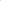 КОНСУЛЬТАЦИЯ ДЛЯ ВОСПИТАТЕЛЕЙ:«Воспитание любви к Родине через знакомство с народными традициями.»                                                                          Воспитатель:Фролова Елена Сергеевнаг.о.Новокуйбышевск Патриотизм – это чувство любви к Родине. Понятие «Родина» включает в себя все условия жизни: территории, природу, особенности языка и быта, народно-прикладное искусство, фольклор и многое другое. Дошкольный возраст - наиболее оптимальный период становления личности, где закладываются базовые системы ценностей, формируется мировоззрение, национальное самосознание, нравственно – патриотические позиции. Приобщение детей к народной культуре является средством воспитания у них патриотических чувств и развития духовности. Отсутствие знаний делает человека равнодушным, а равнодушие разъедает не только памятники старины, но и души людей.Воспитание патриотических, духовно–нравственных, социально– коммуникативных качеств подрастающего поколения осуществляется через познание детьми народной культуры своей Родины, родного края, той общественной среды, в которой они живут.Потенциал детей дошкольного возраста уникален, именно в этом возрасте дошкольник воспринимает окружающую его действительность эмоционально, приобретая чувство привязанности к месту, где родился и живет, чувство восхищения культурой своего народа, гордостью за свою страну.Однако, дети, начиная с детского возраста, страдают дефицитом знаний о родном городе, стране, особенностях русских традиций, равнодушное отношение к близким людям, товарищам по группе, недостаток сочувствия и сострадания к чужому горю. Недостаточно сформирована система работы с родителями по проблеме нравственно – патриотического воспитания в семье.Да и большинство педагогов сами плохо знают традиции, обычаи русского народа, не всегда проникнуты чувством и пониманием его величия. Нельзя сказать, что педагоги раньше не работали в этом направлении, но каждый делал это индивидуально, так как представлял сам, и настолько насколько считал это необходимым. Поэтому, чтобы заложить в ребенке основу народной культуры, понимание народных обычаев и традиций, воспитать осознанные патриотические чувства, необходимо разработать доступную познавательным возможностям детей, систему занятий, игр, упражнений и экскурсий.Работу по приобщению детей к русской народной культуре необходимо начинать уже в младшем дошкольном возрасте. Любовь маленького ребенка – дошкольника к Родине начинается с отношения к самым близким людям – отцу, матери, дедушке, бабушке, с любви к своему дому, улице, на которой он живет, детскому саду, городу.В устном народном творчестве как нигде сохранились особенные черты русского характера, присущие ему нравственные ценности, представления о добре, красоте, правде, храбрости, трудолюбии, верности. Необходимо широко использовать все виды фольклора (сказки, песенки - потешки, пословицы, поговорки, загадки, хороводы и т. п.). Знакомя детей с поговорками, загадками, пословицами, сказками мы тем самым приобщаем их к общечеловеческим нравственным ценностям.Дети знают и с интересом играют в дидактические игры. «Назови сказку», «Узнай из какой сказки герой», «Загадки и отгадки», «Я начну, а ты продолжи», «Чудесный мешочек», «Что было раньше, что сейчас» и многое другое. Проводить беседы о музеях, зачем они нужны? Что в них хранится? Кто туда ходит и зачем? Тем самым вызывать интерес к музею и желание создать свой мини- музей в группе. Таким образом, накапливается исторический материал (предметы домашнего быта, элементы одежды и обуви, фотографии из музея, фотосессии, подготовленные родителями, который используются в работе с детьми в приобщении к русской народной культуре.В среднем дошкольном возрасте большое место в приобщении детей к народной культуре должно занимать знакомство с русскими народными традициями, такими как почитание старости, гостеприимства, взаимопомощи, традиций русской кухни. Большое внимание уделять знакомству с русским народным костюмом. Дети узнают, что женщины на Руси не только для красоты украшали вышивкой одежду, но и как оберег.Также знакомить детей с русским праздниками: Рождеством, Масленицей, Пасхой. Как праздновали эти праздники наши предки, что изменилось с того времени, какие традиции остались. На праздник Рождества с детьми разучивать колядки, русские народные песни, заклички. Ежегодно проводить в ДОУ праздник Масленица, на котором дети ближе узнают традиции встречи этого праздника и всей масленой недели.В старшем дошкольном возрасте очень важно познакомить детей с декоративной росписью и прикладным искусством. У детей расширяются знания о русской народной игрушке (деревянной, глиняной, кукле – самоделке). Знакомить с народным промыслом: Дымковской игрушкой, Филимоновской игрушкой, Каргопольской игрушкой, хохломской росписью, Гжель и т. д. Изготовлять игрушки своими руками: лепить из глины и расписывать их по известным нам народным промыслам. А затем, организовать выставки детского творчества: «Русская барыня», «Лепка дымковского коня».На протяжении всего дошкольного возраста знакомить детей с русскими народными подвижными играми: «У медведя во бору», «Лиса и зайцы», «Зайка беленький сидит» и др. ; хороводными: «Вставай, вставай Иванушка», «Баю-бай», «Спи, моя радость, усни…»Большое значение в приобщении детей к русской народной культуре имеет работа с родителями. С родителями проводятся беседы, дискуссии по теме «Воспитание патриотизма через приобщение к русской народной культуре».  Привлечь родителей к организации «Минимузеев».К изготовлению своими руками деревянных игрушек, костюмов, кокошников. Воспитывать патриота надо на конкретных героических примерах, исторических событиях, на народных традициях и правилах, по которым веками жила могучая Россия. Необходимо вместе с детьми постоянно прослеживать связь между стариной и днем настоящим, дать понять ребенку, что он хозяин своей Родины.- Я – человек!- Я живу на этой Земле!- Здесь мой дом, мои близкие и дорогие люди. Я люблю эту Землю, мой родной край, все что живет и радуется вместе со мной. Я хочу научиться заботиться о них!- Я танцую, пою, слушаю музыку своего народа!- Я учусь мастерить, рисовать у лучших мастеров своей Земли!- Мне читают сказки, легенды, былины о героях, их подвигах, о доброте и отваге, о вечной победе добра над злом!Это все – моя Родина!